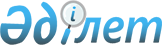 О внесении изменений в решение Мунайлинского районного маслихата от 8 апреля 2020 года № 52/494 "О внесении изменений в решение Мунайлинского районного маслихата от 27 января 2020 года № 50/468 "О бюджете сел, сельских округов на 2020-2022 годы"Решение Мунайлинского районного маслихата Мангистауской области от 11 декабря 2020 года № 61/538. Зарегистрировано Департаментом юстиции Мангистауской области 22 декабря 2020 года № 4396
      В соответствии с Бюджетным кодексом Республики Казахстан от 4 января 2008 года, Законом Республики Казахстан от 23 января 2001 года "О местном государственном управлении и самоуправлении в Республике Казахстан" и на основании информационного письма республиканского государственного учреждения "Департамент юстиции Мангистауской области Министерства юстиции Республики Казахстан" от 19 мая 2020 года № 05-10-908, Мунайлинский районный маслихат РЕШИЛ:
      1. Внести в решение Мунайлинского районного маслихата от 8 апреля 2020 года № 52/494 "О внесении изменений в решение Мунайлинского районного маслихата от 27 января 2020 года № 50/468 "О бюджете сел, сельских округов на 2020-2022 годы" (зарегистрировано в Реестре государственной регистрации нормативных правовых актов за № 4191, опубликовано 16 апреля 2020 года в Эталонном контрольном банке нормативных правовых актов Республики Казахстан) следующие изменения:
      заголовок указанного решения на русском языке изложить в новой редакции, текст на государственном языке не изменяется:
      "О внесении изменений в решение Мунайлинского районного маслихата от 27 января 2020 года № 50/468 "О бюджетах сел, сельских округов на 2020-2022 годы";
      в пункте 1:
      часть первую изложить в новой редакции, текст на государственном языке не изменяется:
      "1. Внести в решение Мунайлинского районного маслихата от 27 января 2020 года № 50/468 "О бюджетах сел, сельских округов на 2020-2022 годы" (зарегистрировано в Реестре государственной регистрации нормативных правовых актов за № 4125, опубликовано 30 января 2020 года в Эталонном контрольном банке нормативных правовых актов Республики Казахстан) следующие изменения:";
      часть третью изложить в новой редакции, текст на государственном языке не изменяется:
      "1. Утвердить бюджеты сел, сельских округов на 2020-2022 годы согласно приложениям 1, 2, 3, 4, 5, 6, 7, 8, 9, 10, 11, 12, 13, 14, 15, 16, 17, 18, 19, 20 и 21 соответственно, в том числе на 2020 год в следующих объемах:".
      2. Контроль за исполнением настоящего решения возложить на бюджетную комиссию Мунайлинского района (председатель комисии Н. Жолбаев).
      3. Государственному учреждению "Аппарат Мунайлинского районного маслихата" (руководитель аппарата А. Жанбуршина) обеспечить государственную регистрацию настоящего решения в органах юстиции, его официальное опубликование в средствах массовой информации.
      4. Настоящее решение вводится в действие с 1 января 2020 года.
					© 2012. РГП на ПХВ «Институт законодательства и правовой информации Республики Казахстан» Министерства юстиции Республики Казахстан
				
      Председатель сессии

Г. Себепбаева

      Секретарь Мунайлинского районного маслихата

Б. Назар
